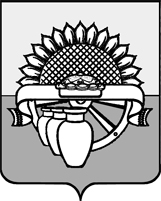 АДМИНИСТРАЦИЯ ЦЕНТРАЛЬНОГО СЕЛЬСКОГО ПОСЕЛЕНИЯБЕЛОГЛИНСКОГО РАЙОНАПОСТАНОВЛЕНИЕот 17.01.2018                                                                                             № 2                                             пос. ЦентральныйОб утверждении Положения о порядке проведения аттестации руководителей муниципальных унитарных предприятий и муниципальных учреждений Центрального сельского поселения Белоглинского района            В соответствии с Федеральным законом №131-ФЗ от 06.10.2003 г. «Об общих принципах организации местного самоуправления в Российской Федерации», и руководствуясь ст. 21 Федерального закона от 14.11.2002 №161-ФЗ "О государственных и муниципальных унитарных предприятиях", Уставом Центрального сельского поселения Белоглинского района постановляю:            1. Утвердить Положение о проведении аттестации руководителей муниципальных унитарных предприятий и муниципальных учреждений Центрального сельского поселения Белоглинского района (прилагается).            2. Главному специалисту администрации Центрального сельского поселения (Шувалова) обнародовать настоящее постановление, ведущему специалисту (Жданкина) настоящее постановление разместить на официальном сайте Центрального сельского поселения Белоглинского района.           3. Контроль за выполнением настоящего постановления оставляю за собой.           4. Постановление вступает в силу со дня его обнародования.Глава Центрального сельского поселенияБелоглинского района	           						Е.Н.МихалевПРИЛОЖЕНИЕ № 1УТВЕРЖДЕНОПостановлениемадминистрации  Центрального сельскогопоселения Белоглинского района от 17.01.2018г. № 02ПОЛОЖЕНИЕО ПРОВЕДЕНИИ АТТЕСТАЦИИ РУКОВОДИТЕЛЕЙ МУНИЦИПАЛЬНЫХ УНИТАРНЫХ ПРЕДПРИЯТИЙ. МУНИЦИПАЛЬНЫХ УЧРЕЖДЕНИЙ1. Общие положения1.1. Настоящее Положение о проведении аттестации руководителей муниципальных унитарных предприятий (далее - Положение) разработано в соответствии с Трудовым кодексом Российской Федерации, Федеральным законом от 14.11.2002 N 161-ФЗ "О государственных и муниципальных унитарных предприятиях".1.2. Настоящее Положение устанавливает порядок проведения аттестации руководителей:- муниципальных унитарных предприятий;- муниципальных казенных учреждений;- муниципальных бюджетных учреждений;- муниципальных автономных учреждений.1.3. Основными задачами аттестации являются:- объективная оценка деятельности руководителя и определение его соответствия занимаемой должности;- оказание содействия в повышении эффективности работы муниципальных унитарных предприятий (далее по тексту - предприятий), муниципальных бюджетных учреждений, муниципальных автономных учреждений, муниципальных казенных учреждений (далее по тексту - учреждений).1.4. Аттестация руководителей проводится не реже одного раза в три года.1.5. Аттестации не подлежат руководители:- проработавшие в занимаемой должности менее года;- беременные женщины;- находившиеся в отпуске по беременности и родам, отпуске по уходу за ребенком до достижения им возраста трех лет - в течение года со дня выхода на работу.2. Аттестационная комиссия2.1. Аттестацию руководителей осуществляет аттестационная комиссия.2.2. В составы аттестационных комиссий (в зависимости от специфики деятельности допускается создание нескольких аттестационных комиссий) включаются специалисты структурного (отраслевого) подразделения администрации Центрального сельского поселения Белоглинского района, управления кадров и муниципальной службы, представитель выборного органа соответствующей профсоюзной организации.2.3.. Составы комиссий утверждаются распоряжением главы Центрального сельского поселения Белоглинского района.Комиссию возглавляет председатель, в его отсутствие обязанности исполняет заместитель председателя.Председатель аттестационной комиссии:- утверждает график заседаний аттестационных комиссий согласно приложению N 1 к настоящему Положению;- организует работу аттестационной комиссии;- распределяет обязанности между членами аттестационной комиссии;- проводит заседания аттестационной комиссии;- ведет личный прием руководителей по вопросам аттестации, организует рассмотрение их заявлений;- обладает правом привлечения экспертов к работе аттестационной комиссии.2.4. Организацию работы по подготовке заседаний, ведение и оформление протоколов заседаний осуществляет секретарь аттестационной комиссии.2.5. Аттестационная комиссия совместно с отраслевым структурным подразделением определяет форму проведения аттестации (собеседование и/или тестирование).2.6. Решение о дате проведения заседания аттестационной комиссии принимает председатель комиссии. Заседание аттестационной комиссии считается правомочным, если на нем присутствуют не менее двух третей от общего числа членов комиссии.2.7. Заседание аттестационной комиссии оформляется протоколом, в котором фиксируется информация о ее работе и принятых решениях. Протокол заседания аттестационной комиссии подписывается председателем, секретарем и членами аттестационной комиссии.3. Порядок проведения аттестации3.1. График проведения аттестации (с указанием формы ее проведения) доводится до каждого аттестуемого не менее чем за один месяц до начала аттестации секретарем аттестационной комиссии.3.2. На каждого руководителя, подлежащего аттестации, не позднее чем за две недели до начала ее проведения отдел кадров муниципального учреждения представляет отзыв об исполнении руководителем должностных обязанностей за аттестационный период в аттестационную комиссию по форме согласно приложению N 2 к настоящему Положению. В отзыв включаются:- перечень основных вопросов и проблем, в решении которых принимал участие аттестуемый;- результативность его работы в совокупности с результатами деятельности предприятия (учреждения);- мотивированная оценка профессиональных, деловых и личных качеств;- результаты последней балансовой комиссии.3.3. Отдел кадров ознакомит под роспись каждого руководителя, подлежащего аттестации, с представленным отзывом не позднее чем за неделю до начала аттестации.Руководитель после ознакомления с отзывом вправе представить в аттестационную комиссию дополнительные сведения о своей профессиональной деятельности за указанный период.В случае несогласия с отзывом руководитель представляет в аттестационную комиссию аргументированное и обоснованное заявление о своем несогласии.3.4. На заседание аттестационной комиссии отдел кадров представляет следующие документы:- списки руководителей предприятий, подлежащих аттестации;- аттестационный лист по форме согласно приложению N 3 к настоящему Положению;- отзыв на руководителя предприятия;- заявление руководителя предприятия о несогласии с представленным отзывом (если таковое имеется);- результаты предыдущей аттестации.3.5. Аттестация проводится в присутствии аттестуемого на заседании аттестационной комиссии.Аттестуемый руководитель вправе ходатайствовать о переносе срока аттестации по уважительным причинам. Ходатайство рассматривается аттестационной комиссией, которая принимает соответствующее решение.3.6. Аттестация проводится в форме собеседования и/или тестирования.3.6.1. При собеседовании аттестуемый руководитель отвечает на вопросы, заданные членами аттестационной комиссии, с целью оценки уровня его профессиональной подготовки, деловых качеств, потенциальных возможностей, эффективности управления предприятием (учреждением).3.6.2. Тестирование проводится в письменном виде в форме ответов на вопросы аттестационных тестов.Аттестационные тесты должны обеспечивать проверку знаний руководителя по следующим направлениям:- отраслевой специфике деятельности предприятия (учреждения);- основам гражданского, трудового, налогового и отраслевого, соответствующего направлению деятельности предприятия, законодательства;- основам управления предприятием (учреждением), планирования;- основам маркетинга;- правилам и нормам по охране труда и экологической безопасности;- перспективам развития предприятия (учреждения).Количество правильных ответов, определяющих успешное прохождение аттестации, не может быть менее двух третей от общего числа вопросов.3.7. На основании изучения и обсуждения представленных документов и материалов, заслушанных сообщений члены аттестационной комиссии оценивают квалификацию аттестуемого руководителя на предмет его соответствия занимаемой должности.4. Результаты аттестации4.1. Оценка деятельности руководителя и рекомендации аттестационной комиссии принимаются открытым голосованием в отсутствие аттестуемого. При равенстве голосов председатель аттестационной комиссии обладает правом решающего голоса.4.2. По результатам аттестации аттестационная комиссия дает одну из следующих оценок:- соответствует занимаемой должности;- не соответствует занимаемой должности.4.3. Приглашенные на заседание аттестационной комиссии эксперты в голосовании не участвуют, но их оценка профессиональных качеств аттестуемого руководителя учитывается аттестационной комиссией при принятии решения.4.4. После подведения итогов голосования результаты аттестации заносятся секретарем в аттестационный лист руководителя.Аттестационный лист подписывается председателем, секретарем и членами аттестационной комиссии, присутствующими на заседании. Каждый член комиссии вправе представить особое мнение по процессу и результатам аттестации конкретного руководителя предприятия (учреждения). Особое мнение оформляется в письменном виде, прилагается к аттестационному листу и является его неотъемлемой частью.С результатами аттестации, в том числе с особым мнением, руководитель знакомится под роспись сразу же после голосования.Аттестационный лист и отзыв руководителя, прошедшего аттестацию, хранятся в его личном деле.4.5. Материалы аттестации руководителей представляются секретарем аттестационной комиссии в отдел кадров не позднее чем через семь календарных дней после проведения аттестации, с приложением отчета о проведении аттестации по форме согласно приложению N 4 к настоящему Положению.4.6. Глава поселения с учетом рекомендаций аттестационной комиссии в месячный срок утверждает итоги проведенной аттестации.Приложение №1 к Положению о порядке проведения аттестации руководителя муниципального унитарного предприятия График проведения аттестации руководителеймуниципальных унитарных предприятий, муниципальных учреждений Центрального сельского поселения Белоглинского районаПриложение №2 к Положению о порядке проведения аттестации руководителя муниципального унитарного предприятия ОТЗЫВ__________________________________________________________________________________________________________________________________________________________                				    (Ф.И.О. руководителя, должность)о деловых и личных качествах аттестуемого руководителя __________________________________________________________________________________________________________________________________________________________                                                                                          (Ф.И.О.)Аттестуемый работает в должности директора муниципального унитарного предприятия __________________________________________________________________________________________________________________________________________________________(название предприятия)_______________________________________________________________________________ лет.1. Профессиональные знания и опыт аттестуемого ______________________________________________________________________________________________________________________________________________________________________________________________________________________________________________________________________________________________________________________________________________________________________________________________________________________________________________________________________________2. Деловые качества аттестуемого как директора муниципального унитарного предприятия _______________________________________________________________________________________________________________________________________________________________________________________________________________________________________3. Стиль и методы работы аттестуемого _______________________________________________________________________________________________________________________________________________________________________________________________________________________________________4. Личные качества аттестуемого _______________________________________________________________________________________________________________________________________________________________________________________________________________________________________5. Повышение квалификации _______________________________________________________________________________________________________________________________________________________________________________________________________________________________________6. Перечень основных вопросов, в решении которых принимал участие аттестуемый _________________________________________________________________________________________________________________________________________________________________________________________________________________________________________________________________________________________________________________________________________________________________________________________________7. Результативность работы _______________________________________________________________________________________________________________________________________________________________________________________________________________________________________8. Возможность профессионального и служебного продвижения _______________________________________________________________________________________________________________________________________________________________________________________________________________________________________9. Замечания и пожелания аттестуемому _______________________________________________________________________________________________________________________________________________________________________________________________________________________________________10. Вывод о соответствии занимаемой должности _______________________________________________________________________________________________________________________________________________________________________________________________________________________________________  			 (соответствует, не полностью соответствует, не соответствует)____________________________________________________________________________Ф.И.О. руководителя ____________________________________________________________________________Подпись ___________________________________________________________________________Дата заполнения _____________________________________________________________________Подпись аттестуемого _____________________ Дата ______________________________________Приложение № 3 Положению о порядке проведения аттестации руководителя муниципального унитарного предприятия Примерный перечень показателей для оценки квалификации руководителеймуниципальных унитарных предприятий 1. Образование.2. Стаж работы по специальности.3. Профессиональная компетентность.3.1. Знание необходимых нормативных актов, регламентирующих развитие отрасли.3.2. Знание отечественного и зарубежного опыта.3.3. Умение оперативно принимать решения по достижению поставленных целей.3.4. Качество законченной работы.3.5. Способность адаптироваться к новой ситуации и принимать новые подходы к решению возникающих проблем.3.6. Своевременность выполнения должностных обязанностей, ответственность за результаты работы.3.7. Интенсивность труда (способность в короткие сроки справляться с большим объемом работы).3.8. Умение работать с документами.3.9. Способность прогнозировать и планировать, организовывать, координировать и регулировать, а также контролировать и анализировать работу подчиненных.3.10. Способность в короткие сроки осваивать технические средства, обеспечивающие повышение производительности труда и качества работы.3.11. Соблюдение требований бюджетного законодательства.3.12. Выполнение требований действующего законодательства об информировании юридических и физических лиц об объеме и качестве предоставленных (оказанных)  услуг.3.13. Наличие заявлений (жалоб) на работу муниципальных унитарных предприятий и учреждений.4. Производственная этика, стиль общения. 5. Способность к творчеству, предприимчивость.6. Способность к самооценке.Приложение №4 к Положению о порядке проведения аттестации руководителя муниципального унитарного предприятия АТТЕСТАЦИОННЫЙ ЛИСТ1. Фамилия, имя, отчество ________________________________________________2. Дата рождения ________________________________________________________3. Сведения об образовании _______________________________________________                                                                         (какое и когда учебное заведение окончил, специальность _______________________________________________________________________                                                                и квалификация по диплому)4. Повышение квалификации ______________________________________________                                                                      (учебное заведение, тема, специализация или название семинара,_______________________________________________________________________                                                                конференции, количество часов)5. Занимаемая должность на момент аттестации и дата назначения на эту должность ______________________________________________________________6. Общий трудовой стаж __________________________________________________7. Краткая оценка выполнения рекомендаций предыдущей аттестации__________________________________________________________________________________           (выполнены, частично выполнены, не выполнены)8. Вопросы к аттестуемому и ответы на них ________________________________________________________________________________________________________9. Замечания и предложения, высказанные членами аттестационной комиссии _______________________________________________________________________10. Замечания и предложения, высказанные аттестуемым работником___________________________________________________________________________________11. Оценка деятельности аттестуемого по результатам голосования_____________________________________________________________________________________Количество голосов "за" _________________ "против" ________________________12. Количественный состав аттестационной комиссии ________________________На заседании присутствовало __________ членов аттестационной комиссии.13. Рекомендации  аттестационной комиссии (с указанием мотивов, по которым они даются)14. Примечания и дополнения ___________________________________________________________________________________________________________________________________________________________________________________________Председательаттестационной комиссии ________________ ________________________________                                                                     (подпись)                              (фамилия, имя, отчество)Секретарьаттестационной комиссии ________________ ________________________________                                                                  (подпись)                                (фамилия, имя, отчество)Членыаттестационной комиссии1.                      ________________ __________________________________________                                              (подпись)                      (фамилия, имя, отчество)2.                      ________________ __________________________________________                                              (подпись)                     (фамилия, имя, отчество)3.                      ________________ __________________________________________                                             (подпись)                     (фамилия, имя, отчество)4.5.Дата проведения аттестации _______________________________________________                                                                                                            (число, месяц, год)С аттестационным листом ознакомлен (на): _______________________________________________________________________Ф.И.О.    
аттестуемогоНаименование
предприятия,
учреждения и
должность  
аттестуемогоДата    
проведения
аттестацииДата      
представления 
документов в 
аттестационную
комиссию    Должность,  
Ф.И.О.    
ответственного
за отзыв   